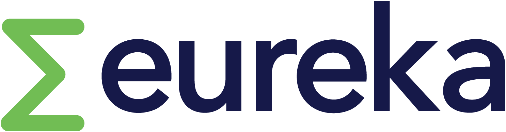 Cell-Based Technologies call for R&D Project ProposalsFlanders – NetherlandsProject OutlineInstructions for the bilateral EUREKA call CELL BASED TECHNOLOGIESThis document is the template for the mandatory pre-registration for the bilateral EUREKA call Flanders - the Netherlands in the domain of cell based technologies.To submit your pre-registration, complete this document and e-mail it simultaneously to patricia.menten@vlaio.be and teamiris@rvo.nl, with copy to all partners of the consortium and with subject “Project Outline EUREKA Cell based technologies” no later than March 1, 2022, 17:00. Receipt of your pre-registration must be explicitly confirmed.Project and partner informationProject informationTitle and acronym:Project start date and duration:Single point of contact for this pre-registration:Partner and budget informationPART FLANDERS:For each Flemish industry partner, provide:the name of the establishment unit,the Crossroads Bank for Enterprises number (KBO number),the effort in person months (PM),the estimated budget (k€),the requested funding percentage andthe estimated requested funding amount (k€).if applicable: the names of the research organizations involved as research partner or subcontractorIndicate the main applicant in bold.Industry partners:PART THE NETHERLANDS:For each Dutch partner (industry and research organization), provide:the name of the establishment unit,the Chamber of Commerce number (KvK number),the effort in person months (PM),the estimated budget (k€),the requested funding percentage andthe estimated requested funding amount (k€).Indicate the main applicant in bold.Industry and research partners:Summary (max. 2 pages)On project level: discuss cause and context; objectives; step w.r.t. the state-of-the-art; added value of (international) collaboration; valorization and broader economic and/or societal impact. For each industry partner in Flanders, and each industry partner and research organization in the Netherlands: provide a motivation for participation to the project; contribution to the project, step w.r.t. the state-of-the-art; valorization and economic and/or societal impact for the partner. Give the principles of mutual agreements between the project partners regarding the use of the results of the project (commercial perspectives and property rights,…).Fit with the call (max. 100 words)Describe how the proposed project fits with the call as outlined in the call text.External experts to avoidTo assess an application, the agencies can use external experts. The experts are bound by confidentiality and objectivity. The agencies avoid obvious competitors. As single applicant you can specify up to 15 names of companies, organizations, research groups or persons that you wish to exclude (entire sectors, countries or research institutions can’t be excluded).TitleAcronymStart dateDuration (months)NameAffiliationEmailNameCBE NumberEffort (PM)Budget (k€)Funding (%)Funding (k€) Research organizations involvedNameKvK NumberEffort (PM)Budget (k€)Funding (%)Funding (k€) 